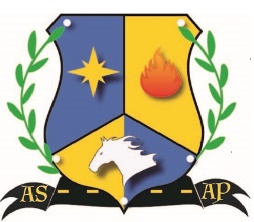 Gender Academy 2020-2021 Initiatives and CostsActivity Fee Due Dates (covers most special materials/activities ): Friday, October 9, 2020~$30 (includes Polo shirt, book fee)Friday, December 11, 2020~$30 (includes Induction Ceremony)Friday, February 19, 2021~$30Friday, April 30, 2021~$40Materials/Activities (pending District Approval)1st semesterVirtual Career DayVirtual Field Trip/GuestTeam Building Day (TBD by phase may be moved to 2nd semester)2nd SemesterInduction CeremonyGirls Day In/Boys Day In End of the Year CelebrationPossible Community Service ProjectsPennies for PatientsCanned Food Drive